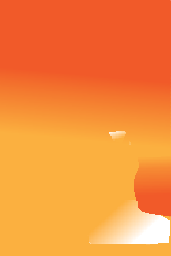 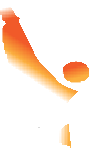 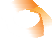 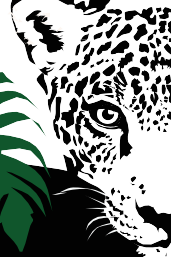 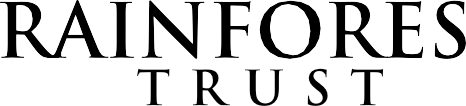 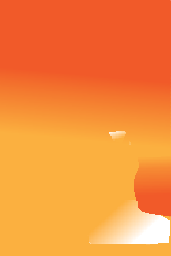 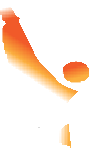 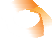 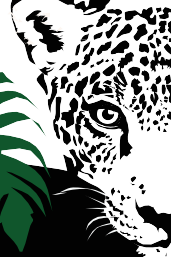 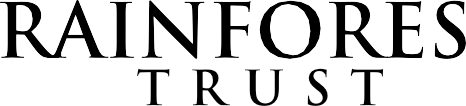 GENERAL SUPPORT TECHNICAL REPORTOrganization:Project Code:Grant Duration:1. Activities: Describe how funds have been used to mitigate challenges that your organization, project, and/or protected area(s) faced. Please provide specific examples where possible.2. Results/Impact: Describe how funds have benefitted the organization, project, and/or protected area.3. Are there any other significant outcomes or benefits that have resulted from this funding?Attachments: With this report, please submit any photos, videos, or other media assets that relate to this grant and its impact on your organization, project, and/or protected area.